PRIPOROČILNI SEZNAM ZA BRALNO ZNAČKO ZA 3. RAZRED DO 2. APRILA PREBERI 2 ZGODBI (1 SLIKANICO IN 1 DALJŠO KNJIGO), 1 POUČNO KNJIGO TER SE NAUČI 2 PESMICICARNAVAS, Peter: OTROKA, KI STA IMELA RADA KNJIGE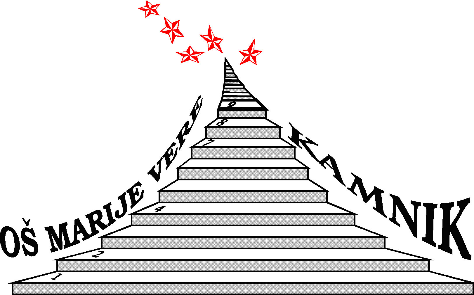 CLAYTON, Sally Pomme: KRALJ Z UMAZANIMI NOGAMIDE KINDER, Jan: SE V GOZDU BOJIŠ, GROZNI VOLK?GOMBAČ, Žiga X.: SKRIVNOST MLADIH LEVOVHOBBIE, Holly: RILKO IN CVILKO/ RILKOV ROJSTNI DANHÜBNER, Franz: STARA MAMAJOGAN, Dunja: SREČKOV KOVČEKJUVAN, Alenka: O RUDOLFU BREZ BRKOV IN VERONIKI, KI JE S KAČJIM REPOM NAMAHALA MAMUTAKODRIČ FILIPIČ, Neli: POŽARKOVAČIČ, Lojze: ZGODBA O LEVIH IN LEVČKULINDGREN, Astrid: LOTA ZNA SKORAJ VSE/ PIKA NOGAVIČKA V SONČNEM PARKU/ LOTINO KOLOMAKAROVIČ, Svetlana: PEKARNA MIŠMAŠ/ TACAMUCAMATTIANGELI, Susanna: UČITELJICAMESSIER, Mireille: MOJA VEJAMILČINSKI, Frane: ZVEZDICA ZASPANKAMLAKAR, Ida: ČARMELADA/ CIPER COPER MEDENJAKINOGUERA, Cesc: GOSPA MARIJAO PUSTU IN ZAKLETEM GRADU (slovenska ljudska pravljica)PEROCI, Ela: MOJ DEŽNIK JE LAHKO BALONSTRNIŠA, Gregor: JEDCA MESCASUHODOLČAN, Leopold: 7 NAGAJIVIH/ KROJAČEK HLAČEKSUHODOLČAN, Primož: LIPKO IN KOŠOROK/ LIPKO IN SVETOVNI PRVAKI/ GORAN: LEGENDA O ZMAJU/ TINA IN MEDVEDJA MOČ/ ANŽE: LEDENI KRALJ/ PRIMOŽ IN BAJKSTINSON, Kathy: VIOLINISTSVETINA, Peter: KLOBUK GOSPODA KONSTANTINAŠTAMPE ŽMAVC, Bina: POPRAVLJALNICA IGRAČ/ PRINCESA SRCAŠTEFAN, Anja: MELJE, MELJE MLINČEKTOMLINSON, Theresa: MALI SLEPI POTNIKTRIJE PRAŠIČKI, angleška ljudska pravljicaWILDE, Oscar: SREČNI KRALJEVIČARNUŠ PUPIS, Tina: BOŽO IN VILIBAUER, Jana: DING DONG ZGODBEBEDFORD, David: ROBOT NOGOMETAŠ (in ostali naslovi iz zbirke)BRENK, Kristina: DEKLICA DELFINA IN LISICA ZVITOREPKABOS, Burny: DRUŽINA KRTKOVIHČUKOVSKIJ, Kornelij Ivanovič: DOKTOR JOJBOLIDAHL, Roald: ČAROBNI PRST/ ŽIRAFA IN PELI IN JAZ/ KAVLEŽ IFLAFRENCH, Vivian: ZBIRKA KLUB TIARA (katera koli)HOF, Marjolijn: MOJ DEDEK IN JAZ IN PUJSA BABIGIBBES, Lesley: ŠVRK, PRIGODE PASJEGA POLICISTA (katera koli iz te zbirke)KESIČ DIMIC, Katarina: SLON PLEZA NA DREVOKOČAR, Tomo: LUMPI IZ 3. aKOREN, Majda: ZGODBE ZAJCA ZLATKAKOVAČ, Polonca: TEŽAVE IN SPOROČILA PSIČKA PAFIJAKOVAČIČ, Lojze: ZGODBE IZ MESTA RIČ-RAČLAGERCRANTZ, Rose: MALI ČRNI KUŽA/ MOJE SREČNO ŽIVLJENJELEAF, Munro: ZGODBA O FERDINANDUMAKAROVIČ, Svetlana: SAPRAMIŠKA/ KOSOVIRJA NA LETEČI ŽLICI/ VEVERIČEK POSEBNE SORTE/ MALI PARKELJ MALIČMITCHELHILL, Barbara: DAMJAN DROT – MEGA DETEKTIV (katera koli)MUCK, Desa: Zbirka ANICA (katera koli)/ KOKOŠ VELIKANKA/ ČUDEŽNA BOLHA MEGI (katera koli)NÖSTLINGER, Christine: ZBIRKA MINI ALI FRANCEVE ZGODBE (katera koli)OGRIZEK, Maša: KOKO DAJSA V MESTU/ GOSPA S KLOBUKOMPREGELJ, Sebastijan: Zbirka ZGODBE S KONCA KAMENE DOBE (DEČEK BRIN … – katera koli iz zbirke)PILKY, Dav: KAPITAN GATNIK (katera koli iz zbirke)PROYSEN, Alf: ČAJNA ŽENIČKARIPPIN, Sally: BRINA BRIHTASIMON, Francesca: GROZNI GAŠPER (katera koli)SKUBIC, Andrej. E.: Zbirka TRIO GOLAZNIKUS (katera koli iz zbirke)STEINSDOTTIR, Kristin: ANGEL V SOSESKI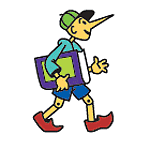 ŠTAMPE ŽMAVC, Bina: MUC MEHKOŠAPEKTIMM, Uwe: DIRKALNI PUJS RUDI RILECUSPENSKI, Edvard: STRIC FJODOR, PES IN MAČEKVANDOT, Josip: KEKEC IN BEDANECVIDMAR, Janja: MATIC (katera koli)WIDMARK, Martin: SKRIVNOSTNI DOGODKI V HOTELUZUPAN, Vitomil: PLAŠČEK ZA BARBAROUčenec lahko izbere tudi dela, ki jih ni na seznamu. O primernosti se posvetuje z učiteljem.KRAJŠA KNJIGA (SLIKANICA)DALJŠA KNJIGAPOUČNE KNJIGEPESMIBODE, Ann de: STRAH ME JE TEME/ VSI SE SPRAVLJAJO NAME/ DEDKA NI VEČ/ VEDNO BOŠ MOJ OČKAJAMNIK, Tilka: PIKA V KNJIŽNICIUMEK: SLOVAR RADOVEDNEGA TAČKATYM, Kate: RECI PROSIM/ POVEJ PO RESNICI/ BODIMO PRIJAZNI/ MOJE, TVOJE … NAŠEIzberi si knjigo s področja, ki te zanima. Za pomoč lahko prosiš knjižničarko. 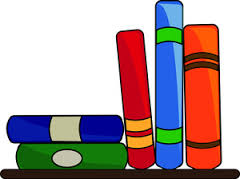 GRAFENAUER, Niko: MOŽBESEDA PEDENJPED/ PEDENJPEDKOSOVEL, Srečko: ZLATI ZVONČKIKOŠUTA, Miroslav: PTIČKA SMEJALKA/ NA KRASU JE KRASNO/ MEDVED Z MIŠKO NA RAMILAINŠČEK, Feri: PESMI O MIŠKU IN BELAMIŠKIPAVČEK, Tone: PRAVE (IN NEPRAVE) PESMIPRUNK, Ljudmila: KAJ JE VIDEL MIŽEK FIGASVETINA, Peter: DOMAČE NALOGESONČNICA NA RAMIŠTEFAN, Anja: ŠKRATOVSKE OČIAVTORJI:NEŽA MAURERTONE PAVČEKBARBARA GREGORIČBORIS A. NOVAKBINA ŠTAMPE ŽMAVCKAJETAN KOVIČ